                 Government of Nepal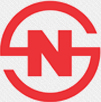 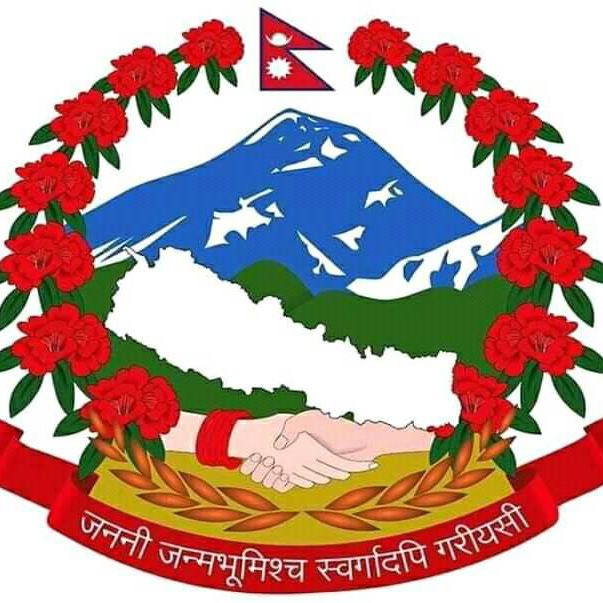 Ministry of Industry, Commerce and SuppliesNepal Bureau of Standards and MetrologySupply, Delivery and Installation of Scientific Metrology Laboratory EquipmentsIFB No/Contract Identification No: NBSM-01-078/79Date of publication: 2078/06/08Addendum Publication: 2078/07/01The technical specification of package no. 6 (Data Logger) has been slightly amended. Please visit www.bolpatra.gov.np/egp for details.